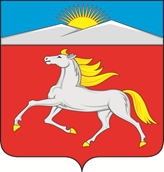 ЧУЛЫМСКИЙСЕЛЬСКИЙ СОВЕТ ДЕПУТАТОВНОВОСЕЛОВСКОГО РАЙОНАКРАСНОЯРСКОГО КРАЯРЕШЕНИЕ27.03.2017г.                                   п. Чулым                     № 33р-2Об утверждении коэффициента Кс.В соответствии с Федеральными законами от 06.10.2003 № 131-ФЗ «Об общих принципах организации местного самоуправления в Российской Федерации», частью 3 статьи 156 Жилищного Кодекса Российской Федерации, приказом Министерства строительства и жилищно-коммунального хозяйства Российской Федерации от 27.09.2016 № 668/рп «Об утверждении методических указаний установления размера платы за пользование жилым помещением для нанимателей жилых помещений по договорам социального найма и договорам найма жилых помещений государственного или муниципального жилищного фонда», Чулымский сельский Совет депутатов РЕШИЛ:1.Утвердить установленный  коэффициент(Кс) соответствия платы за наем жилых помещений для граждан проживающих в жилых помещениях муниципального жилищного фонда муниципального образования Чулымский сельсовет Новоселовского района Красноярского края по договорам социального найма равным 0,2.2. Контроль за исполнением настоящего Решения возлагается на Главу Чулымского сельсовета В.Н. Летникова.3. Решение вступает в силу в день, следующий за днем официального опубликования в газете "Чулымский вестник" и на официальном сайте администрации Новоселовского района.Председатель Совета депутатов                                               Т.В.МироноваГлава Чулымского сельсовета                                                   В.Н.Летников